3.	Summary of Examiners’ RecommendationsExamining Boards must choose Option A, B or C.
Please tick the appropriate box(es). (This must be done manually, it cannot be done electronically)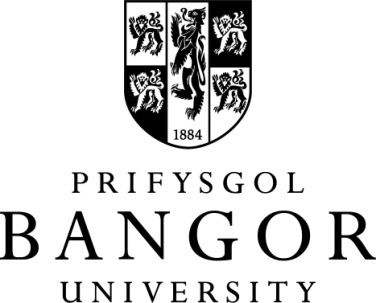 Recommendations of the Examiners 
on a candidate for a Research Degree Form RD2Please note that a copy of this form will be given to the candidate following the viva voce. The Examiners are required where possible to complete a joint report on this form on the viva voce (or alternative) examination, the result of the examination as a whole and the recommendations to the University. 
Note: If an agreed report cannot be submitted, each Examiner should report separately.Form RD2 should be returned to the Awards Office together with both RD1 forms.  Please note that a copy of this form will be given to the candidate following the viva voce. The Examiners are required where possible to complete a joint report on this form on the viva voce (or alternative) examination, the result of the examination as a whole and the recommendations to the University. 
Note: If an agreed report cannot be submitted, each Examiner should report separately.Form RD2 should be returned to the Awards Office together with both RD1 forms.  1.	The Candidate1.	The CandidateName in full:                                                 Bangor University’s Student Identifier:                     School:                              Degree (e.g. MbyRes, PhD, DHealthcare etc):                                     Title of thesis:                                               Date of submission:                                   Is this a Resubmission? 	Yes / NoName of collaborating organisation, if any:                                 Name in full:                                                 Bangor University’s Student Identifier:                     School:                              Degree (e.g. MbyRes, PhD, DHealthcare etc):                                     Title of thesis:                                               Date of submission:                                   Is this a Resubmission? 	Yes / NoName of collaborating organisation, if any:                                 2.	Examination Board 2.	Examination Board It is confirmed that the viva voce examination has been conducted and that the candidate has been given feedback on the outcome of the examination.  
(Strike through in the case of re-examination of a resubmitted thesis without a viva)Name of External Examiner:                                                                                                                Date:   		Signature:   	Name of Internal Examiner :                                                                                                                (or second External Examiner)Date:   		Signature:   	Signature of Chair of the Examination Board:   		Date: 	It is confirmed that the viva voce examination has been conducted and that the candidate has been given feedback on the outcome of the examination.  
(Strike through in the case of re-examination of a resubmitted thesis without a viva)Name of External Examiner:                                                                                                                Date:   		Signature:   	Name of Internal Examiner :                                                                                                                (or second External Examiner)Date:   		Signature:   	Signature of Chair of the Examination Board:   		Date: 	Supervisors or other observers present at viva voce, if any: 	Supervisors or other observers present at viva voce, if any: 	Candidate’s Name:                                       Option A.   Award the degree using Option A1, A2 or A3 Option A.   Award the degree using Option A1, A2 or A3 Option A.   Award the degree using Option A1, A2 or A3 Option A.   Award the degree using Option A1, A2 or A3 A1.	Without conditionsA2.	After completing minor corrections. These must be completed within 3 months (2 months for Masters by Research and PhD by Method E) from the date when the student receives official notification of the result of the examination.  Minor corrections do not require academic re-assessment, for example, typographical errors or minor re-organisation of material.  The internal examiner must verify that the corrections have been made.  A3.	After completing substantive amendments. These must be completed within 6 months (4 months for Masters by Research theses and PhD by Method E) from the date when the student receives official notification of the result of the examination. The external examiner must verify that the corrections have been made. A1.	Without conditionsA2.	After completing minor corrections. These must be completed within 3 months (2 months for Masters by Research and PhD by Method E) from the date when the student receives official notification of the result of the examination.  Minor corrections do not require academic re-assessment, for example, typographical errors or minor re-organisation of material.  The internal examiner must verify that the corrections have been made.  A3.	After completing substantive amendments. These must be completed within 6 months (4 months for Masters by Research theses and PhD by Method E) from the date when the student receives official notification of the result of the examination. The external examiner must verify that the corrections have been made. A1.	Without conditionsA2.	After completing minor corrections. These must be completed within 3 months (2 months for Masters by Research and PhD by Method E) from the date when the student receives official notification of the result of the examination.  Minor corrections do not require academic re-assessment, for example, typographical errors or minor re-organisation of material.  The internal examiner must verify that the corrections have been made.  A3.	After completing substantive amendments. These must be completed within 6 months (4 months for Masters by Research theses and PhD by Method E) from the date when the student receives official notification of the result of the examination. The external examiner must verify that the corrections have been made. A1.	Without conditionsA2.	After completing minor corrections. These must be completed within 3 months (2 months for Masters by Research and PhD by Method E) from the date when the student receives official notification of the result of the examination.  Minor corrections do not require academic re-assessment, for example, typographical errors or minor re-organisation of material.  The internal examiner must verify that the corrections have been made.  A3.	After completing substantive amendments. These must be completed within 6 months (4 months for Masters by Research theses and PhD by Method E) from the date when the student receives official notification of the result of the examination. The external examiner must verify that the corrections have been made. Option B.   Conduct a further examination (refer) using Option B1 or B2Option B1 is not used after examining a Masters by Research thesis or a thesis that has been resubmittedOption B.   Conduct a further examination (refer) using Option B1 or B2Option B1 is not used after examining a Masters by Research thesis or a thesis that has been resubmittedOption B.   Conduct a further examination (refer) using Option B1 or B2Option B1 is not used after examining a Masters by Research thesis or a thesis that has been resubmittedOption B.   Conduct a further examination (refer) using Option B1 or B2Option B1 is not used after examining a Masters by Research thesis or a thesis that has been resubmittedB1.	Student permitted to resubmit the thesis, on payment of a re-presentation fee, within 12 months.  Theses can be resubmitted for awards as listed below: MPhil 	resubmit for either 	 MPhil	or   Masters by Research  DMin 	resubmit for either 	 DMin,	 MPhil  	or   MMin Research (MMinRes)  EdD 	resubmit for either 	 EdD,   	 MPhil	or   MEd Research (MEdRes)  DClinPsy 	resubmit for 	 DClinPsy  DHealthcare 	resubmit for 	 DHealthcare  PhD 	resubmit for either 	 PhD,	 MPhil	or   Masters by Research (Not Method E)PhD by Method E:   resubmit for PhD, within a period not exceeding five years. If Option B1 is chosen, the Examining Board must also specify whether a viva is required after a thesis is resubmitted.  Viva voce required	  No viva voce required   If the student chooses not to resubmit then the Examining Board must choose one of the options defined in Section C.	B2.	Student must attend another viva voce examination: i.	without requiring any corrections to the thesis ii.	with minor corrections to be completed within 3 months (2 months for Masters by Research) and before the viva voce examinationAfter this examination (or if the student chooses not to attend), the Examining Board must then choose option A, B or C, but option B2 is not normally used. B1.	Student permitted to resubmit the thesis, on payment of a re-presentation fee, within 12 months.  Theses can be resubmitted for awards as listed below: MPhil 	resubmit for either 	 MPhil	or   Masters by Research  DMin 	resubmit for either 	 DMin,	 MPhil  	or   MMin Research (MMinRes)  EdD 	resubmit for either 	 EdD,   	 MPhil	or   MEd Research (MEdRes)  DClinPsy 	resubmit for 	 DClinPsy  DHealthcare 	resubmit for 	 DHealthcare  PhD 	resubmit for either 	 PhD,	 MPhil	or   Masters by Research (Not Method E)PhD by Method E:   resubmit for PhD, within a period not exceeding five years. If Option B1 is chosen, the Examining Board must also specify whether a viva is required after a thesis is resubmitted.  Viva voce required	  No viva voce required   If the student chooses not to resubmit then the Examining Board must choose one of the options defined in Section C.	B2.	Student must attend another viva voce examination: i.	without requiring any corrections to the thesis ii.	with minor corrections to be completed within 3 months (2 months for Masters by Research) and before the viva voce examinationAfter this examination (or if the student chooses not to attend), the Examining Board must then choose option A, B or C, but option B2 is not normally used. B1.	Student permitted to resubmit the thesis, on payment of a re-presentation fee, within 12 months.  Theses can be resubmitted for awards as listed below: MPhil 	resubmit for either 	 MPhil	or   Masters by Research  DMin 	resubmit for either 	 DMin,	 MPhil  	or   MMin Research (MMinRes)  EdD 	resubmit for either 	 EdD,   	 MPhil	or   MEd Research (MEdRes)  DClinPsy 	resubmit for 	 DClinPsy  DHealthcare 	resubmit for 	 DHealthcare  PhD 	resubmit for either 	 PhD,	 MPhil	or   Masters by Research (Not Method E)PhD by Method E:   resubmit for PhD, within a period not exceeding five years. If Option B1 is chosen, the Examining Board must also specify whether a viva is required after a thesis is resubmitted.  Viva voce required	  No viva voce required   If the student chooses not to resubmit then the Examining Board must choose one of the options defined in Section C.	B2.	Student must attend another viva voce examination: i.	without requiring any corrections to the thesis ii.	with minor corrections to be completed within 3 months (2 months for Masters by Research) and before the viva voce examinationAfter this examination (or if the student chooses not to attend), the Examining Board must then choose option A, B or C, but option B2 is not normally used. B1.	Student permitted to resubmit the thesis, on payment of a re-presentation fee, within 12 months.  Theses can be resubmitted for awards as listed below: MPhil 	resubmit for either 	 MPhil	or   Masters by Research  DMin 	resubmit for either 	 DMin,	 MPhil  	or   MMin Research (MMinRes)  EdD 	resubmit for either 	 EdD,   	 MPhil	or   MEd Research (MEdRes)  DClinPsy 	resubmit for 	 DClinPsy  DHealthcare 	resubmit for 	 DHealthcare  PhD 	resubmit for either 	 PhD,	 MPhil	or   Masters by Research (Not Method E)PhD by Method E:   resubmit for PhD, within a period not exceeding five years. If Option B1 is chosen, the Examining Board must also specify whether a viva is required after a thesis is resubmitted.  Viva voce required	  No viva voce required   If the student chooses not to resubmit then the Examining Board must choose one of the options defined in Section C.	B2.	Student must attend another viva voce examination: i.	without requiring any corrections to the thesis ii.	with minor corrections to be completed within 3 months (2 months for Masters by Research) and before the viva voce examinationAfter this examination (or if the student chooses not to attend), the Examining Board must then choose option A, B or C, but option B2 is not normally used. Option C.   Decide that the student has failed to achieve the standard required. For the Masters by Research and the DClinPsy the Examining Board must use option C2For all other awards, the Examining Board must choose Option C1 or C2. Option C.   Decide that the student has failed to achieve the standard required. For the Masters by Research and the DClinPsy the Examining Board must use option C2For all other awards, the Examining Board must choose Option C1 or C2. Option C.   Decide that the student has failed to achieve the standard required. For the Masters by Research and the DClinPsy the Examining Board must use option C2For all other awards, the Examining Board must choose Option C1 or C2. Option C.   Decide that the student has failed to achieve the standard required. For the Masters by Research and the DClinPsy the Examining Board must use option C2For all other awards, the Examining Board must choose Option C1 or C2. 	C1.	Award an alternative qualification as follows, choosing option C1-i or C1- ii:MPhil – award Masters by Research in relevant subjectPhD – award MPhil. (Not Method E)DMin – award MMin Research (MMinRes)EdD – award MEd Research (MEdRes) i.	without conditions ii.	with minor corrections to be completed within 3 months (2 months for Masters by Research).  
The internal examiner must verify that the corrections have been made.C2.	No degree awarded. Examiners should only choose this option for the Masters by Research, the DClinPsy or when a resubmitted thesis has been examined.	C1.	Award an alternative qualification as follows, choosing option C1-i or C1- ii:MPhil – award Masters by Research in relevant subjectPhD – award MPhil. (Not Method E)DMin – award MMin Research (MMinRes)EdD – award MEd Research (MEdRes) i.	without conditions ii.	with minor corrections to be completed within 3 months (2 months for Masters by Research).  
The internal examiner must verify that the corrections have been made.C2.	No degree awarded. Examiners should only choose this option for the Masters by Research, the DClinPsy or when a resubmitted thesis has been examined.	C1.	Award an alternative qualification as follows, choosing option C1-i or C1- ii:MPhil – award Masters by Research in relevant subjectPhD – award MPhil. (Not Method E)DMin – award MMin Research (MMinRes)EdD – award MEd Research (MEdRes) i.	without conditions ii.	with minor corrections to be completed within 3 months (2 months for Masters by Research).  
The internal examiner must verify that the corrections have been made.C2.	No degree awarded. Examiners should only choose this option for the Masters by Research, the DClinPsy or when a resubmitted thesis has been examined.	C1.	Award an alternative qualification as follows, choosing option C1-i or C1- ii:MPhil – award Masters by Research in relevant subjectPhD – award MPhil. (Not Method E)DMin – award MMin Research (MMinRes)EdD – award MEd Research (MEdRes) i.	without conditions ii.	with minor corrections to be completed within 3 months (2 months for Masters by Research).  
The internal examiner must verify that the corrections have been made.C2.	No degree awarded. Examiners should only choose this option for the Masters by Research, the DClinPsy or when a resubmitted thesis has been examined.External Examiner’s initials: External Examiner’s initials: Internal Examiner’s initials:Chair of the Exam Board’s initials4.	Report of the examiners on the viva voce (or alternative) examination
(Strike through this section in the case of re-examination of a resubmitted thesis without a viva)4.	Report of the examiners on the viva voce (or alternative) examination
(Strike through this section in the case of re-examination of a resubmitted thesis without a viva)4.	Report of the examiners on the viva voce (or alternative) examination
(Strike through this section in the case of re-examination of a resubmitted thesis without a viva)4.	Report of the examiners on the viva voce (or alternative) examination
(Strike through this section in the case of re-examination of a resubmitted thesis without a viva)The Examiners are requested to report below on the viva voce examination of the candidate, giving an assessment of the candidate's performance.Are you satisfied that the thesis presented is the candidate's own original work?   	Did the candidate show a satisfactory knowledge and understanding of: matters relating to the thesis;		background literature to the subject of the thesis?		In the case of a candidate whose research programme was part of a
collaborative group project, did the viva voce examination demonstrate
that the candidate's own contribution was worthy of the award?               	Other comments on the viva voce examination:  The Examiners are requested to report below on the viva voce examination of the candidate, giving an assessment of the candidate's performance.Are you satisfied that the thesis presented is the candidate's own original work?   	Did the candidate show a satisfactory knowledge and understanding of: matters relating to the thesis;		background literature to the subject of the thesis?		In the case of a candidate whose research programme was part of a
collaborative group project, did the viva voce examination demonstrate
that the candidate's own contribution was worthy of the award?               	Other comments on the viva voce examination:  The Examiners are requested to report below on the viva voce examination of the candidate, giving an assessment of the candidate's performance.Are you satisfied that the thesis presented is the candidate's own original work?   	Did the candidate show a satisfactory knowledge and understanding of: matters relating to the thesis;		background literature to the subject of the thesis?		In the case of a candidate whose research programme was part of a
collaborative group project, did the viva voce examination demonstrate
that the candidate's own contribution was worthy of the award?               	Other comments on the viva voce examination:  The Examiners are requested to report below on the viva voce examination of the candidate, giving an assessment of the candidate's performance.Are you satisfied that the thesis presented is the candidate's own original work?   	Did the candidate show a satisfactory knowledge and understanding of: matters relating to the thesis;		background literature to the subject of the thesis?		In the case of a candidate whose research programme was part of a
collaborative group project, did the viva voce examination demonstrate
that the candidate's own contribution was worthy of the award?               	Other comments on the viva voce examination:  